様式第2号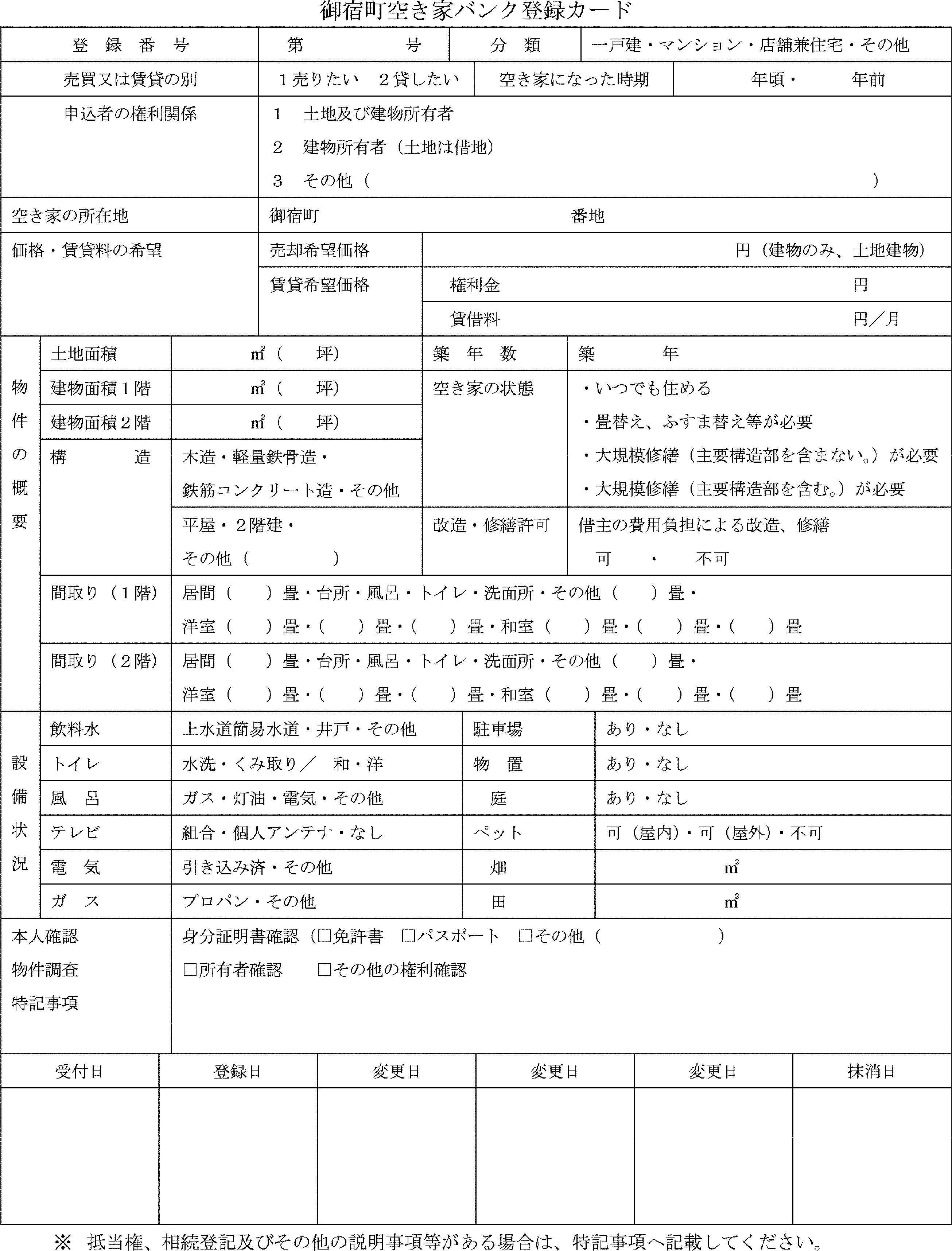 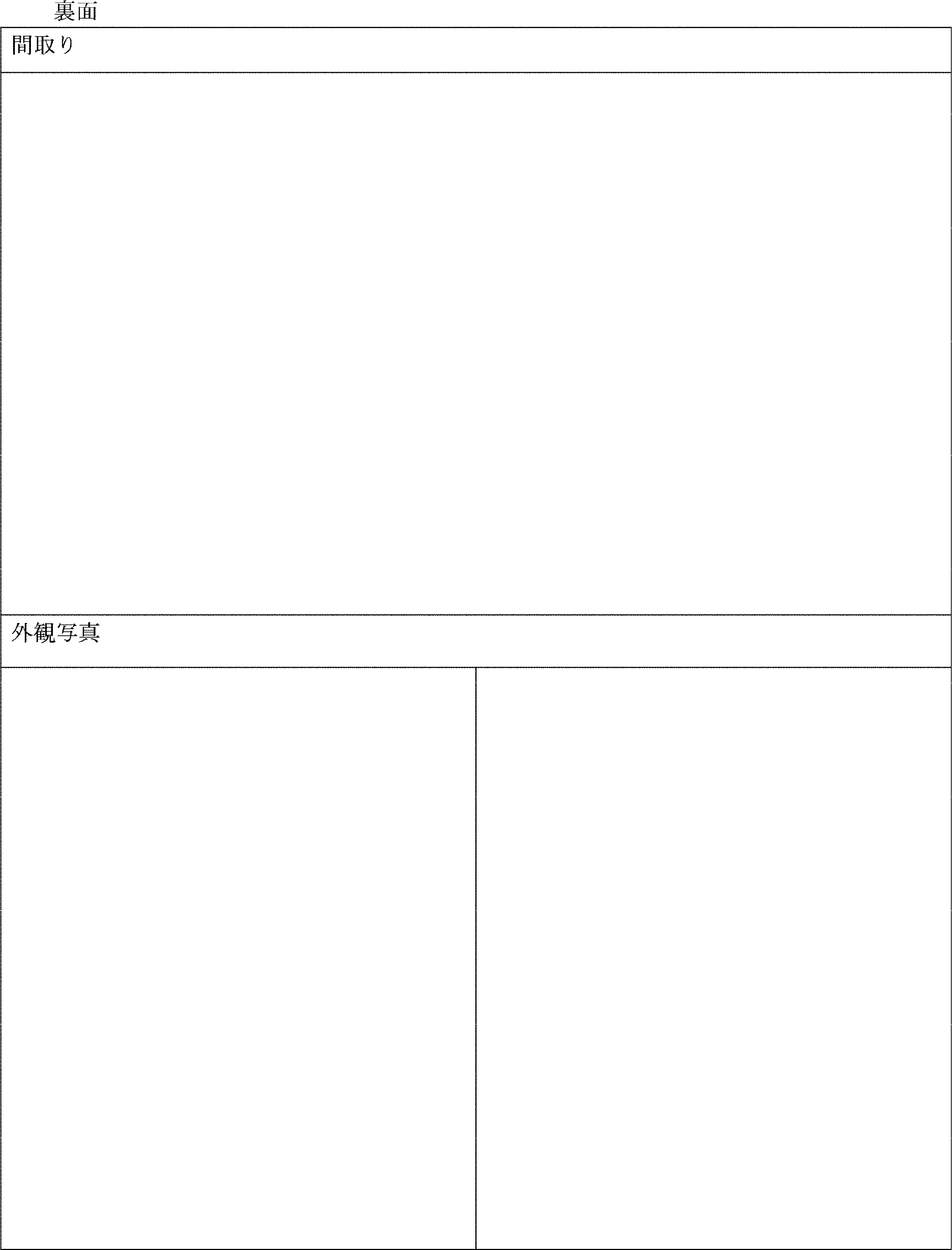 